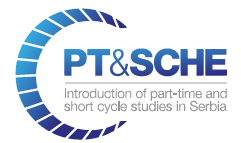 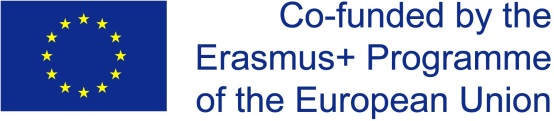 WP5.5  Pilot implementation of online programsPilot implementation of online  bachelor program INFORMATION SYSTEMS dedicated to part-time studentsCRITERIA OF SORTING AND SELECTING CANDIDATES FOR ENROLMENT TO BECHELOR PROGRAM INFORMATION SYSTEMS (online)KRITERIJUMI RANGIRANJE KANDIDATA ZA UPIS NA  PILOT STUDIJE PRODUŽENOG STUDIRANJA  NA  OAS IS (onlajn studiranje)Septembar 2017Pravo upisa: Studenti sa najmanje četvorogodišnjim srednjim obrazovanjem, a koji su zaposleni, ili koji iz drugog razloga nisu u mogućnosti da redovno prate nastavuEliminišu se kandidati koji ne rade (nemaju radni odnos, ili ugovor o angažovanju) a nemaju ni neki drugi objektivni razlog za produženo studiranje ( zdravstvene smetnje).  Kandidati koji nisu eliminisani, rangiraju se po sledećim kriterijumima:Kriterijumi navedeni u konkursu:Dužina radnog odnosa (punog ili delimičnog) do trenutka konkurisanjaDo 12 meseci= 1 poenDo 2 godine =  2 poenaPreko 3 godine =  3 poenaOcena značaja razloga zbog kojih je student sprečen da redovno studiraZaposlen = 2 poenaNezaposlen = 0 poenaOcena sa prijemnog ispitaOcena  4,5 – 5,0 = 5 poenaOcena  3,5 – 4,5 = 4 poenaOcena  2,5 – 3,5 = 2 poenaOcena  1,5 – 2,5  = 1 poenOcena manja od 1,5 = 0 poenaOcena motivisanosti studenta za studije, stečena na osnovu razgovora sa kandidatom za upis i njegovog motivacionog pismaMotivaciono pismoDa li ste upoznati sa obavezama i ispitnim rokovima studija? (Vrednosti: DA – 1; NE – 0);Da li možete maksimalno da se posvetite uspešnom završetku navedenih studija? (Vrednosti: DA – 1; NE – 0) iKoliko sati dnevno se možete posvetiti on-line studiranju? (Vrednosti: Do 1h – 0; Do 3h – 1 i Do 6h – 3).Da li možete da ostvarite najmanje 30 ESPB godpišnje : mogu = 1 ne mogu = 0Procena motivisanosti = 0, 1, 2, 3 Ocena motivisanosti na osnovu razgovora:  Vrlo slaba motivisanost = 0, Niska potivisaanost = 1, Srednja motivisanost = 2, Visoka motivisanost = 4, Izrazito visoka motivisanost = 5IZGLED CELOVITE RANGLISTEUkupno se upisuje 16 kandidata za studije bez plaćanja školarine. Oni ne plaćaju školarinu sve četiri godine, pod uslovom da stiču najmanje 30 ESPB (ECTS) godišnje.Kandidatima upisanim u prvom upisnom roku, dodaju se najbolje rangirani kandidati iz drugog upisnog roka.Koristiće se i privremene parcijalne rang liste, za svaki kriterijum (zbog evidencije i kontrole)Rang lista po kriterijumu 1Rang lista po kriterijumu 2Rang lista po kriterijumu 4.1Rang lista po kriterijumu 3Rang lista po kriterijumu 4Komisija za  izbor kandidat je dužna da sačini i sačuva sve ove parcijalne rang liste, i da pruži kandidatima na uvid, na njihovo traženje. Ukupan broj poena sa ovih parcijalnih rang lista se  upisuje u celovitu rang listu, koja služi za konačno rangiranje kandidataPOSTUPAK RANGIRANJA I IZBORA KANDIDATAFaza 1: Eliminacija kandidata koji nisu zaposleni i koji nemaju neki drugi objektivni razlog za produženo studiranje ( zdravstvene smetnje).  Eliminišu se kandidati bez najmanje srednje škole, koji ne rade i koji nemaju zdravstvene i druge razloge  za produženo studiranje (profesionalno bavljenje sportom,  paralelno studiranje muzičke umetnosti, pomoć bolesnim u kući i sl.). Njima se šalje mejl sa obaveštenjem da su eliminisani i navode se razlozi z aeliinaciju sa daljeg rangiranja, ali s epozivaju na razgovor u petak 22.9.2017 u 10 sati, radi informisanja o mogućnosti upisa na isti stuidjski program, sa plaćanjem školarine, uz mogućnost  primene posebnih povoljnosti. Preostali kandidati se ocenjuju i dalje rangiraju. Njima se šalje obaveštenje o datumu i vremenu polaganja prijemnog ispita (sreds 20.9.2017 u 10 sati)Faza 2: Ocenjivanje i rangiranje kandidata na osnovu podnete dokumentacije	Kanidati se ocenjuju i rangiraju (za interne potrebe) primenom kriterijuma 1 (dužina radnog odnosa), 2 (značaj razloga za produženo studiranje)  i 4.1 (ocena na bazi motivaciong pisma). Formiranje parcijalnih rang listi za ove kriterijume.  Liste s ene objavljuju, i imaju interni karakter.Faza 3:  Polaganje prijemnog ispita u sredu, 20.9.2017 u 10 sati	Polaganje ispita iz matematike, jer je upis na studije u  TT polju koje obebeđuje zvanje diplomiranog inženjera.Posle ocene ispitnih zadataka, unose se ostvareni poeni i ocene kandidata u parcijalnoj listi za kriterijum 3,  i vrši se unos ukupno postignutih poena na ispitu u celovitu rang listu. Na osnovu nje se vrši rangiranje kandidata , kao rezultat rangiranja posle završetka Faze 3. Na osnovu rangiranja kandidata primenom kriterijuma 1, 2,  4. 1 i 3 pravi se rang lista, i na osnovu nje se kandidati dele u dve grupe:Kandidati koji su ušli u uži izbor, i koji se pozivaju  na razgovor u petak.Poslednji kandidat na listi za uži izbor  ima za 5 poena nižu ocenu od prvoplasiranog.Kandidati se pozivaju na razgovor po  tri kandidata na svakih pola sata, u petak 22.9.2017, počev od 9 sati (prvo kandidati iz Beograda)Kandidati koji nisu ušli u uži izbor, a koji se pozivaju na razgovor u petak, oko mogućnosti upisa na isti program studija, sa plaćanjem školarine, uz mogućnost korišćenja posebnih povoljnosti. Obe rang liste se objavljuju na sajtu, zajedno sa pozivima z arazgovor u petak.  Pored toga, svakom kandidatu sa obe liste  se šalje posebna mejl.Faza 4:  Razgovor sa kandidatima za upisNajbolje rangirani kandidati. Vode se individualni razgovori prema planu razgovora, radi odrđivanje ocene po kriterijumu 4.2 (ocena motivisanosti na osnovu razgovora).Posle završetka razgovora u petak, komisija daje konačne ocene (srednja ocena članova komisije) po kriterijumu 4.2Ocena se unosi u celovitu rang listu, i na osnovu nje, se vrši konačno rangiranje kandidata. Odabranim kandidatima se šalje  mejl u subotu, sa instrukcijama za upis.Kandidatima koji nisu odabrani, šalje sa poseban mejl u subotu u kome se daje informacija o mogućnosti upisa na studije OAS IS, sa istom ponudom datom kandidatima koji nisu ušli u uži izbor.Kandidati koji se nisu ušli u uži izbor za besplatan upis:  Sa kandidatma se vodi razgovor u sali U1 s apočetkom u 10 sati.  Na početku se upoznaju sa postupkom i kriterijumima ocenjivanja i rangiranja. Nudi im se alternativa – upis na iste studije, ali uz plaćanje školasrine, uz mogućnost dobijanja posebnih olakšica:Onlajn (minimalno 30 ESPB godišnje)  ili klasično studiranje  (upis u narednu godinu sa minimalno 37 ESPB za upisane godine studija, a sa prenosom ispita iz prethodne godine  koje moraju položiti u roku od 12 mesci)Školarina: 2.000 EUR godišnje. Mogućnost plaćanja u 3 rate (40% pri upisu), po 30% do 1. januara i 1. aprila.Mogućnost za finansijske olakšice:Kreditiranje od strane bankePopust do 20% u posebnim socijalnim slučajevima. Posle ssastanka, ili u ponedeljak (po dogovoru), vode se pojedinačni razgovori sa kandidatima koji se interesuju za poseban popust do 20%. TRANSPARENTNOST POSTUPKA IZBORAKomisija kreira , čuva i arhivira sve formiranje liste kandidata:Lista svih prijavljenih kandidataLista kandidata koji su eliminisani iz daljeg rangiranja, jer nisu zadovoljili eliminacioni kriterijum u Fazi 1.  Ovi kandidati se mejlom obaveštavaju da su eliminisani sa rangiranja z aupis, uz navođenje razloga. Kanidati koji su elminisani, a imaju srednju školu, pozivaju se u petak, 22.9.2017 u 10 sati  na razgovor, ako su zainteresovani za upis na iste studije, ali uz plaćanje školarine uz mogućnost dobijanja posebnih olakšica.Kreiraju se i čuvaju parcijalne rang liste po svakom od navedenih kriterijuma (1,2,3,4.1 i 4.2). One se daju na uvid kandidatima koji to žele. Posle ocene rezultata sa prijemnog ispita,  unosi se razultat ispita u Celovitu rang listu, i ona se rangira, i na osnovu nje, objavljuju se dve liste:Lista kandidata koji su ušli u uži izbor za upis bez plaćanja školarineLista kandidata koji nisu ušli u  uži izbor za upis bez  plaćanja školarine.Kandidati  sa obe liste se pozivaju na razgovor u petak 22.9.2017: u 9 sati, za kandidate sa prve liste, i u 10 sati, za kandidate sa druge liste.Posle obavljenih razgovora u petak, unose se ocene po Kriterijumu 4.2 u celovitu rang listu i ona se rangira. To je konačno rangiranje. Ona se  objavljuje na sajtu.Posebno se na sajtu objavljuje lista primlejnih kandidata za upis, koja uključuje  kandidate primljene posle  sa 1. upisnog roka, i kandidata sa 2. Upisnog roka, ukupno 16 kandidata.Šalje se mejl svim kandidatima:Mejl primljenim kandidatimaMejl kandidatima koji nisu primeljeni, posle razgovara, ali kojima s enudi upis na isti program uz plaćanje školarineMejl kandidatima koji nisu ušli u uži izbor, a kojima se nudi mogćnost upisa na isti program s aplaćanjem školarine.RBIme i prezime kandidataKrit. 1Dužina radnog stažaKrit. 2Razlozi  za produženo studiranjeKrit.4.1Motiva-ciono pismoKrit. 3Prijemni ispitKrit. 4.2Ocena motivi-sanosti na osnovu razgovoraUkupan broj poenaFaza 1 i 2Faza 1 i 2Faza 1 i 2Faza 1 i 2Faza 1 i 2Faza 3Faza 412